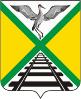 СОВЕТ МУНИЦИПАЛЬНОГО РАЙОНА«ЗАБАЙКАЛЬСКИЙ РАЙОН»РЕШЕНИЕп.г.т. Забайкальск25 сентября 2019 года                                                                                  № 273Об отказе в удовлетворении протеста прокуратуры Забайкальского района      Рассмотрев протест прокурора Забайкальского района от 11.06.2019 года №07-22а-2019/2604 на решение Совета муниципального района «Забайкальский район» от 27.12.2016 № 35 «Об утверждении Положения «О денежном вознаграждении выборных должностных лиц в органах местного самоуправления муниципального района «Забайкальский район» руководствуясь Уставом муниципального района «Забайкальский район» Забайкальского края, Совет муниципального района «Забайкальский район» решил:В удовлетворении протеста  прокурора Забайкальского района от 11.06.2019 года №07-22а-2019/2604 на решение Совета муниципального района «Забайкальский район» от 27.12.2016 № 35 «Об утверждении Положения «О денежном вознаграждении выборных должностных лиц в органах местного самоуправления муниципального района «Забайкальский район» отказать.Направить настоящее решение в прокуратуру Забайкальского района.Настоящее решение вступает в силу после его подписания.4. Опубликовать (обнародовать) настоящее решение  в порядке, установленном Уставом муниципального района «Забайкальский район»  и разместить  на официальном сайте муниципального района «Забайкальский район» в информационно-телекоммуникационной сети «Интернет» www.zabaikalskadm.ruПредседатель Совета муниципального района«Забайкальский район»                                                                     В.И.Сигунова 